МДОУ «Детский сад № 42»Семинар – практикум На тему: «Развивающие игры. Сказочные лабиринты В.В. Воскобовича»для педагогов                                                                                    Подготовили: воспитатели                                                                                     Феклина И.Г.                                                                                    Петухова А.Ю. г. Ярославль2018 годДобрый день, уважаемые коллеги!Встаньте, пожалуйста, в круг. Возьмите по одной конфетке из мешочка. (конфеты разной формы и цветов).Подумайте и предложите, как можно разделиться на команды.Вот яблочки, напиши на них ваши пожелания и ожидания, мы их повесим на нашу яблоньку. Каждая из команд займите свои места. Представьте, пожалуйста, что вам предстоит провести семинар-практикум по развивающим играм  (с родителями, бабушками-дедушками, воспитателями).Предлагаем Вам составить оригинальное объявление-приглашение, чтобы все захотели придти на ваш семинар (5 минут на выполнение)Итак, мы начинаем наш семинар.Дайте, пожалуйста, формулировку, что такое игра, исходя из своих педагогических наблюдений. ( Педагоги дают формулировку)Вот как определяют игру известные педагоги.В.А. Сухомлинский писал:«Игра- это огромное светлое окно, через которое в духовный мир ребенка вливается живительный поток представлений, понятий об окружающем мире».«Игра-это искра, зажигающая огонёк пытливости и любознательности».Китайская мудрость гласит:«Расскажи – и я забуду,Покажи – и я запомню,Дай попробовать – и я пойму».Сегодня мы представим игры сделанные своими руками, но и не только.                                    Тренажёр « Бусинки».            ( На шнурке надеты 10 бусин разного размера)Скажите, как можно использовать этот тренажёр?Варианты ответов : - Дети сначала могут посчитать бусинки (все)- Решать задачи на – и +Какие задачи мы решаем, используя этот тренажёр? - развивать умение решать примеры и задачи на – и +;- формировать внимание и память ;- развивать мелкую моторику.Цель: помощник в решение задач на – и +.Почему на тренажёре разной величины бусинки?                                      «Цветные ладошки»  ( панно с разноцветными ладошками)Как можно использовать для игр?( варианты ответов педагогов)А можно ещё вот так:Сколько ладошек ( красного, жёлтого, зелёного, оранжевого, красного) цвета.Сколько квадратов ( красного, жёлтого, голубого, оранжевого, коричневого, зеленого) цвета?Сколько ладошек в 1-ом ряду смотрит вверх?Сколько ладошек в 4-ом ряду смотрят вниз? Сколько ладошек смотрят влево?Сколько ладошек смотрит вправо?На нас смотрит ладошка зеленого цвета в красном квадрате, сделайте 3 шага вправо, и 2 вниз. Где мы окажемся?Цель: формирование элементарных математических представлений.Задачи: развивать цветовосприятие, ориентировку в пространстве, обучать счету, развивать умение пользоваться схемами.А сейчас сами придумайте по 2-3 примера.                                         Физкультминутка Мы ногами топ-топМы руками хлоп-хлопМы глазами миг-мигМы плечами чик-чикРаз – сюда,  два – тудаПовернись вокруг себя.                                                 «Неделя»    ( гномики и цветок – часы, разночветные карточки на все команды) Цель: ознакомление детей с неделей, как единицей измерения времени и названиями дней недели.Задачи: формировать представление о недели; о названиях дней недели; развивать зрительное восприятие, память; уметь сравнивать количество предметов в группе на основе счёта.На столе 7 гномиков.- сколько гномиков? (7)- назовите цвета, в которые одеты гномики.Мне нужен помощник (выходит один из педагогов).Первым выходит – понедельник. Этот гномик любит все красное.Вторник – у него всё оранжевое: колпачок, курточка.Среда – любимый цвет желтый.Четверг – одет во всё зелёное. Он угощает всех зелёными яблоками.Пятница – любит всё голубое. Он любит смотреть на голубое небо.6-м приходит Суббота – у этого гномика всё синее. Любит синие цветочки.Воскресенье – этот гномик во всём розовом. Он любит свою розовую курточку  и розовый колпачок.Чтобы гномики не перепутались когда им сменять друг друга, Белоснежка подарила им специальные часы в форме цветка с разноцветными лепестками. Вот они. Какой сегодня день недели?Куда нужно повернуть стрелку?А сейчас нужно разложить карточки так, чтобы все дни недели шли в нужном порядке.Сосчитайте сколько дней недели?Назовите дни недели по порядку.Закройте глаза (убираем одного гнома) Что случилось? (один день пропал)Назовите его.Проверить нужно так: назвать все цифры по порядку и дни недели, и находится затерявшиеся день. Закройте опять глаза (поменять местами гномиков)Назовите, пожалуйста, порядок.Вопросы на внимание:Сегодня вторник, а в гости пойдём через неделю. В какой день мы пойдём в гости (вторник)День рождение у мамы в среду, а сегодня пятница. Сколько дней пройдёт до маминого праздника? (5)Мы поедем к бабушке в субботу, а сегодня вторник. Через сколько дней поедем к бабушке? (3) Настя протирала пыль 2 дня назад. Сегодня воскресенье. Когда Настя протирала пыль? (пятница)Что раньше среда или понедельник?Это не четверг, не воскресенье и не понедельник, не жёлтый, не оранжевый, не голубой (суббота – синий).Не голубой, не зеленый, не оранжевый, не красный, не суббота и не воскресенье (среда-жёлтый).Не вторник, не четверг, не 3, не 5, не 6 и не розовый (понедельник-красный)Не 3, не 2, не 4, не красный, не голубой, не суббота (воскресенье-розовый) Это не среда, не пятница, не 7, не 1 и не оранжевое, не синий (четверг-зеленый)Молодцы! Не устали?                                     «Математические пазлы»                                (5 разрезных картинок с цифрами)  Соберите пазлы.А теперь ответе на вопросы:- На каких цифрах находятся глаза обезьянки, клоуна, лисы, кузнечика?- На каких цифрах находятся лапы лисы, обезьяны, кузнечика?- На каких цифрах находится хвост лисы, обезьяны?- На каких цифрах находится нос клоуна?- На каких цифрах находятся пятнышки у мухомора, шляпка у мухомора, ножка у мухомора?                                               «Загадки»Чтобы вы не заскучали мы предлагаем Вам загадки:Любит Витя рисовать, вот машинок ровно 5, но ответе на вопрос : сколько же у них колёс? (20)Оля птиц нарисовала: 2сороки и 5 галок, а в сторонке 3 синицы. Сосчитайте, сколько птиц? (10)7 деревьев посадили, их заботливо полили. Клёнов 5, а вот вопрос сколько саженцев берёз?(2)Стала Маша рисовать 8 шариков в тетрадь. А потом она 1 стёрла ластиком своим. Маша растерялась, сколько же осталось? (1)На прогулку, да на травку утка вывела утят: 3 из них пошли в канавку, а 4 не хотят. Утке надо всех собрать, помоги их сосчитать? (7) На базаре ёжик накупил сапожек Сапожки по ножке себе,      Поменьше немножко жене,      С пряжками сыну, с застёжкой дочке      Всё уложил в мешок.      Так сколько купил ёжик пар сапожек? (4)Жили-были мыши в домике под крышей. У мышей был папа в курточке из драпа, мама в серой шубке и атласной юбке, жили  2 сестрицы, бегать мастерицы. И 4 братца любящие драться. Вот и вся семейка. Сосчитай сумейка. (8)Яблоки с ветке на землю упалиПлакали, плакали слёзы ронялиТаня в лукошко их собирала. В подарок друзьям принесла2 Серёжке, 3 Антошке, Катерине и Марине.Оле, Свете и Оксане, самое большое – мамеГовори давай скорей, сколько у Тани друзей? (10)Жили-были у жилета 3 петли и 2 манжетаЕсли вместе их считать. Сколько будет? Ровно 5Только знаешь в чём секрет?У жилета нет манжета. 10 деревьев было в саду 8 срубили в прошлом годуОтвет я ребята никак не найду:Сколько деревьев осталось в саду? (чтобы тут искать ответ и считать не надо, коль 8 деревьев нет, значит нет и сада)Среди  развивающих игр, всё большую роль отводят играм Воскобовича. А сейчас мы с вами поговорим про игру, с которой многие из Вас уже хорошо знакомы.«Квадрат Воскобовича» или «Игровой квадрат» бывает 2-х цветным (для детей 2-5 лет)  и 4х цветным (для 3-7летних детей)Игра представляет собой 32 жестких треугольника, наклеенных с двух сторон на расстоянии 3-5 мл друг от друга на гибкую тканевую основу. С одной стороны «Квадрат» - зеленого и желтого цвета, с другой – синего и красного. «Квадрат» легко трансформируется: его можно складывать по линиям сгиба в разных направлениях по принципу «оригами» для получения объемных и плоскостных фигур. Потому-то эту игру называют еще «Вечное оригами» или «Квадрат– трансформер». Этот квадрат-головоломка позволяет не только поиграть, развить пространственное воображение и тонкую моторику, но и является материалом, знакомящим с основами геометрии, счетным материалом, основой для моделирования, творчества, которое не имеет ограничений по возрасту.Сказка об удивительных приключениях — превращениях квадратаВ самом обыкновенном городе, в самом обыкновенном доме жила совсем обычная семья: мама Трапеция, папа Прямоугольник и их сынишка — Квадрат. Братишек и сестричек у Квадрата не было, но зато был дедушка Четырехугольник, который жил в другом городе. Дедушка жил далеко, потому что добираться к нему надо было по суше, по воде и даже по воздуху. Так говорил папа.Дедушка Четырехугольник часто писал письма. Однажды за завтраком папа сказал, что вчера он снова получил от дедушки письмо. Дедушка передает всем привет, желает доброго здоровья и спрашивает, кем его любимый внук Квадрат мечтает стать.Превращение первое: ДОМИКПосле завтрака мама с папой ушли на работу, а Квадрат остался дома один. «Интересно, а кем я могу стать?» — вспомнил Квадрат дедушкин вопрос и подошел к зеркалу. На него смотрел обыкновенный Квадрат, у которого все стороны были равны и все углы тоже были равны. «Всюду одинаковый и ничем не примечательный, — подумал про себя Квадрат. — То ли дело домик во дворе. Такой стройный! Такой нарядный! Вот если б я мог стать домиком». Квадрат подумал об этом робко и вдруг почувствовал, что уголки его пришли в движение и он как-то необычно сложился. Квадрат снова посмотрел на себя в зеркало и увидел ДОМИК. Конечно, он этому немного удивился, но невеселые мысли отвлекли его, и он снова превратился в Квадрат.Превращение второе: КОНФЕТА«Папа, конечно же, будет отвечать на дедушкино письмо и наверняка попросит меня что-нибудь приписать в конце,— подумал Квадрат. — Так уже однажды было: на новогодней открытке большими печатными буквами я сам написал поздравление дедушке».И тут Квадрат вспомнил новогодний праздник, пушистую, нарядную елку и почему-то большую конфету. Она висела на ниточке среди красивых стеклянных игрушек и была ничуть не хуже их. «Вот бы мне стать конфетой», — подумал Квадрат и снова почувствовал, что уголки его ожили. Из зеркала на Квадрат смотрела КОНФЕТА.На этот раз Квадрат не только удивился, но и задумался.Превращение третье: ЛЕТУЧАЯ МЫШь«Что же это получается? — размышлял Квадрат. — Захотелось мне стать домиком, и я стал домиком. Захотелось стать конфетой, и я превратился в конфету. А если я захочу стать, — Квадрат стал напряженно думать, в кого бы ему превратиться,— ну, например, летучей мышью».— Да, — сказал он себе более решительно, — хочу превратиться в летучую мышь.Мгновение спустя Квадрат увидел в зеркале ЛЕТУЧУЮ МЫШЬ.Это было настоящее открытие. Оказывается, стоит Квадрату очень захотеть, и он может превратиться во что угодно и в кого угодно. Теперь ему было о чем написать дедушке в письме.Превращение четвертое: КОНВЕРТКвадрат радостный ходил по комнате. «Дедушка, как и папа, каждый день заглядывает в почтовый ящик. И очень скоро наступит день, когда он получит письмо и узнает о моем замечательном открытии».Квадрат представил раскрытый конверт в дедушкиных руках и сразу почувствовал в себе уже знакомые изменения. Теперь ему не нужно было подходить к зеркалу: он был уверен, что превратился в КОНВЕРТ.«А почему бы мне самому не написать дедушке письмо? Прямо сейчас?» Он взял чистый лист бумаги и написал:«ДАРАГОЙ ДЕДУШКА ЧИТЫРЕУГОЛЬНИК. СЕВОНЯ Я ЗДЕЛАЛ АТКРЫТИЕ. ЕСЛИ Я ОЧЕНЬ ЗАХАЧУ ТО МАГУ СТАТЬ КЕМ ЗАХАЧУ И ЧЕМ ЗАХАЧУ. ТВОЙ ВНУК КВАДРАТ».Теперь Квадрат задумался над тем, как отправить письмо.Превращение пятое: СЕМАФОРВо дворе мальчишки играли в паровозики. Одним из «паровозиков» был его сосед. Квадрат схватил письмо и побежал во двор.— Слышь, Паровозик, надо письмо дедушке отвезти.— Не могу, — ответил Паровозик, — паровозиков много, а семафором никто не хочет быть. Вот и сталкиваемся все время.— Давай, я буду Семафором, — сказал Квадрат.— Ну, тогда другое дело.Паровозик схватил письмо и помчался в конец двора. СЕМАФОР еле поспевал за ним. Вдруг Паровозик резко затормозил.— Все, — сказал он, — дальше не могу, дальше — ремень.— Какой ремень? — не понял Квадрат.— Мама так говорит, — пояснил Паровозик, — со двора убежишь — ремня получишь. — Он вернул Квадрату письмо, выпустил пар и — «чух-чух-чух» — побежал обратно.Превращение шестое: МЫШКАВообще-то Квадрату мама тоже не разрешала никуда со двора уходить. За двором начинался колючий кустарник, а еще дальше рос густой лес.Но сегодня был не совсем обычный день, точнее, совсем необычный, и Квадрату хотелось поскорее доставить дедушке письмо. «Превращусь-ка я в мышку», — решил Квадрат, и вскоре МЫШКА схватила зубами письмо и побежала.Она действительно ловко пробиралась сквозь кустарник, и все было бы наверняка замечательно, если б у мышки вдруг не зачесались зубки. Она даже остановилась, чтобы немножечко почесать их о письмо, но Квадрат вовремя спохватился.— Ну, нет,— сказал он, — я писал, старался, а она — грызть.Превращение седьмое: ЕЖИККвадрат вновь стал самим собой. Он сидел среди колючего кустарника и, честно говоря, не знал, как оттуда выбраться. Особенно опасной Квадрату казалась веточка, что раскачивалась прямо над ним. Так и хотелось от ее колючек защититься своими колючками. Но где их взять? «А вот где», — догадался Квадрат и превратился... в ЕЖИКА. Теперь можно было без опаски наколоть на спину письмо (ежик справился с этим быстро) и бежать дальше. Среди кустарника пролегала тропинка, и Квадрат надеялся, что Ежик побежит по ней. Но Ежик повел себя странно. Он бегал от одних зарослей к другим, совершенно не замечая тропинки, и в конце концов, найдя самые темные и колючие кусты, свернулся клубком и уснул. Причем уснул так быстро, что Квадрат ничего не успел сделать.Превращение восьмое: ЗВЕЗДОЧКАМожет быть, оттого, что звезды такие же колючие, как ежики, а может быть, всем ежикам снятся такие сны, короче, Квадрату приснился необычный сон. Ему приснился... звездный дождь. Было совершенно непонятно, откуда и куда летели эти звезды, но все они пролетали сквозь него. Это было так здорово, что Квадрату тоже захотелось стать звездочкой. И если б его дедушка жил не в другом городе, а на другой планете, он был бы звездным почтальоном и сам доставлял бы дедушке письма со своими открытиями.Проснулся Квадрат, когда что-то кольнуло его в бок. Но он этому не удивился. Он догадался, что во сне превратился в ЗВЕЗДОЧКУ.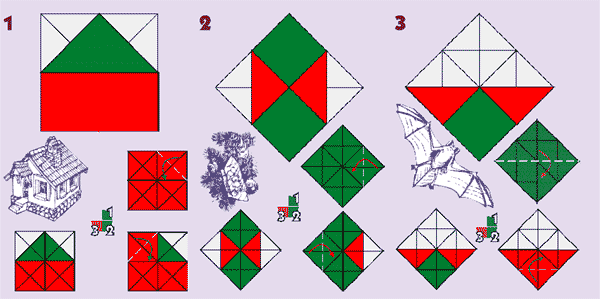 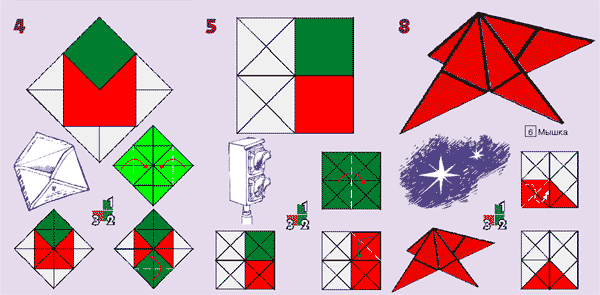 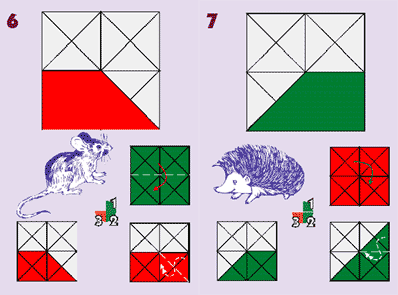 Важно помнить.Используя игры В.Воскобовича, следует обратить внимание:•    Подготовка. Перед тем как предлагать игру ребенку, ознакомьтесь с методическими рекомендациями и самой игрой.•    Речь. В основном дети работают руками и мало говорят. Во время занятий расспрашивайте ребенка, что он делает, почему выбрал именно эту фигуру, а не другую, просите пересказать сказочное задание или придумать свой сюжет.•    Статичность.  Занимаясь с игровыми материалами, ребенок чаще всего находится в одной и той же сидячей позе. Необходимо учитывать возрастные особенности детей и вовремя отвлекать их от слишком долгого сидения.•    Усидчивость. Для игры с пособиями Воскобовича требуется усидчивость, а это не каждому малышу по душе и по силам.Молодцы! Умницы, вы со всеми заданиями справились. Развитие элементарных математических представлений у дошкольников – особая область познания, в которой при условии последовательного обучения можно формировать логическое мышление, повышать интеллектуальный уровень. Математика, обладает уникальным развивающим эффектом. «Математика- царица, всех наук! Она приводит в порядок ум!» В.А. Сухомлинский считал, что духовная жизнь ребенка полноценна лишь тогда, когда он живет в мире игры, сказки, музыки, фантазии, творчества.Без того он – засушливый цветок!На этом наш семинар заканчивается. Оправдали мы ваш ожидания или решать вам. Возьмите по одному яблоку если ожидания оправдались – красное, частично оправдались – желтое, не оправдались – зелёный.